[TÍTULO DO SEU EVENTO]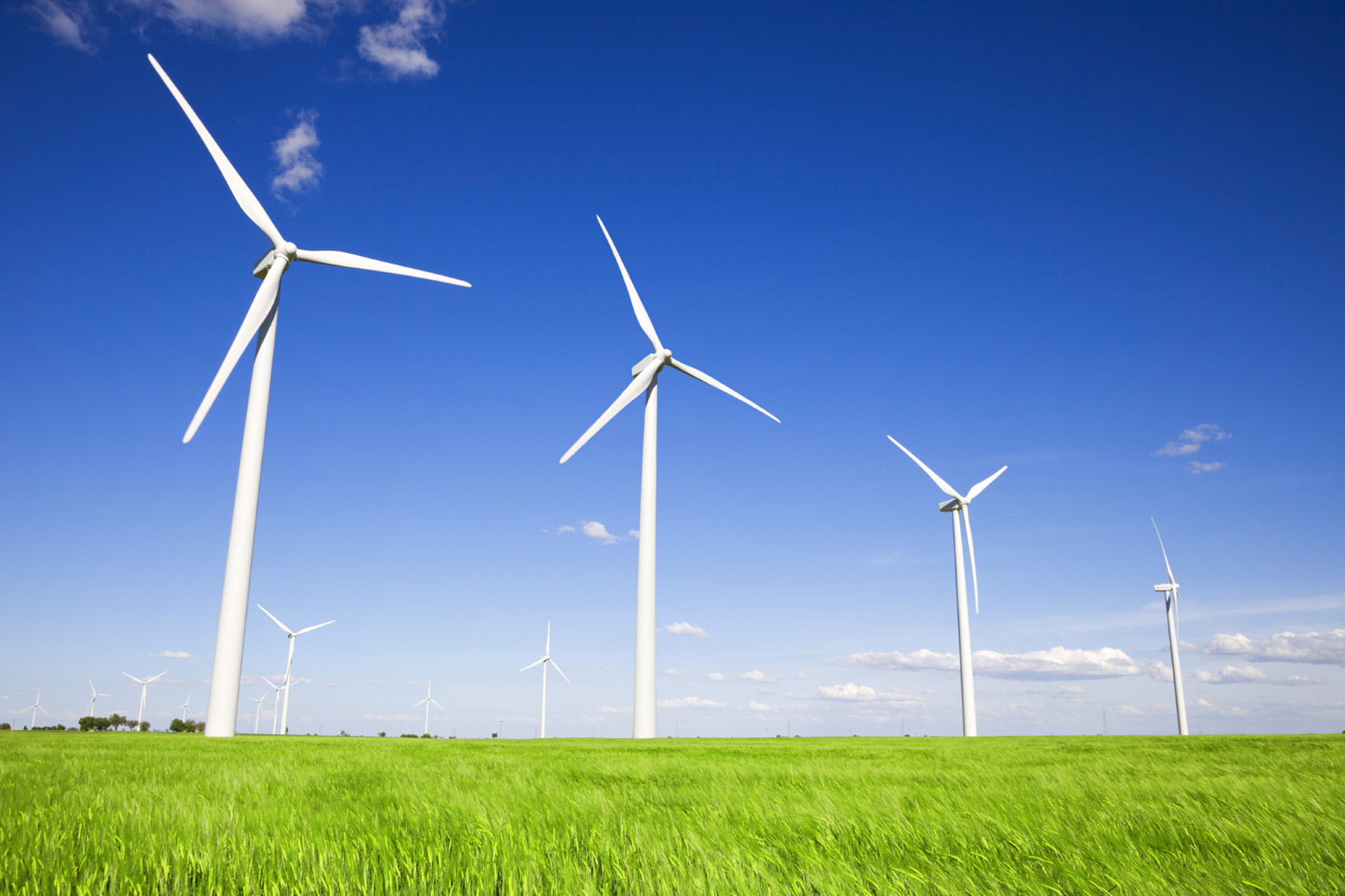 [Subtítulo/Descrição do Evento][Para substituir qualquer texto de espaço reservado (como este), basta selecioná-lo e começar a digitar. (Não inclua espaços à direita ou à esquerda dos caracteres na sua seleção.)][Para substituir a foto, basta excluí-la e depois, na guia Inserir, clicar em Imagem.][Precisar adicionar o texto? Faça as correções de formatação de texto que desejar neste panfleto com apenas um clique na guia Página Inicial, no grupo de Estilos.][Data do Evento]   [Hora do Evento][Nome do Local], [Endereço], [Cidade, Estado, CEP][Endereço Web], [Email]